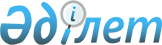 2011 жылы Қазақстан Республикасы Президенттігіне кезектен тыс сайлауға кандидаттардың үгіт-насихат баспа материалдарын орналастыру, көпшілік алдында сайлауалды шаралар өткізу үшін орын белгілеу туралы
					
			Күшін жойған
			
			
		
					Павлодар облысы Успен аудандық әкімдігінің 2011 жылғы 03 наурыздағы N 79/3 қаулысы. Павлодар облысы Успен ауданының Әділет басқармасында 2011 жылғы 03 наурызда N 12-12-105 тіркелді. Күші жойылды - қолданылу мерзімінің өтуіне байланысты (Павлодар облысы Успен аудандық әкімі аппаратының 2014 жылғы 26 тамыздағы N 1-18/555 хатымен)      Ескерту. Күші жойылды - қолданылу мерзімінің өтуіне байланысты (Павлодар облысы Успен аудандық әкімі аппаратының 26.08.2014 N 1-18/555 хатымен).

      Қазақстан Республикасының "Қазақстан Республикасындағы сайлау туралы" Конституциялық Заңының 28 бабының 6 тармағына, Қазақстан Республикасының "Қазақстан Республикасындағы жергілікті мемлекеттік басқару және өзін-өзі басқару туралы" Заңының 31 бабының 1 тармағының  3) тармақшасына сәйкес, сауалды үгіт насихат өткізу барысында Қазақстан Республикасы Президенттігіне барлық кандидаттарға тең құқықты қамтамасыз ету мақсатында аудан әкімдігі ҚАУЛЫ ЕТЕДІ:



      1. 2011 жылы Қазақстан Республикасы Президенттігіне кезектен тыс сайлауға кандидаттардың үгіт-насихат баспа материалдарын орналастыру үшін осы қаулының 1 қосымшасына сәйкес орындар белгіленсін.



      2. 2011 жылы Қазақстан Республикасы Президенттігіне кезектен тыс сайлауға кандидаттардың үгіт-насихат өткізу кезінде сайлаушылармен кездесуге және сайлауда жиналуға, көпшілік алдында пікірталас және пікірсайыстар өткізу үшін осы қаулының 2 қосымшасына  сәйкес орындар белгіленсін.



      3. Ауданның ауыл және ауылдық округ әкімдері:

      1) үгіт-насихат баспа материалдарын орналастыру үшін белгіленген орындарды стендтермен (щиттар, тумбалар), жарақтандырумен қамтамасыз етсін;

      2) 2011 жылы Қазақстан Республикасы Президенттігіне кезектен тыс сайлауға кандидаттар үшін үгіт-насихат баспа материалдарын орналастыруға, сайлаушылармен кездесуге және сайлауалды жиналуға, көпшілік алдында пікірталас және пікірсайыстар өткізу үшін барлық кандидаттарға тең құқықты қамтамасыз.



      4. Осы қаулының орындалуын бақылау аудан әкімінің орынбасары А.А.Дисюповаға жүктелсін.



      5. Осы қаулы ресми түрде жарияланғаннан соң қолданысқа енеді.      Аудан әкімі                                Н. Әутәліпов      Успен аудандық аумақтық

      сайлау комиссиясының төрағасы              М. Евтеев

      03 наурыз 2011 жыл

Аудан әкімдігінің 2011 жылғы

03 наурыз N 79/3 қаулысына 

1 қосымша         2011 жылы Қазақстан Республикасы Президенттігіне кезектен

тыс сайлауға кандидаттар үшін үгіт-насихат баспа

материалдарын орналастыру орындары

Аудан әкімдігінің 2011 жылғы

03 наурыз N 79/3 қаулысына 

2 қосымша         2011 жылы Қазақстан Республикасы Президенттігіне кезектен

тыс сайлауға кандидаттар үшін үгіт-насихат баспа

материалдарын орналастыруға, сайлаушылармен кездесуге

және сайлауда жиналуға, көпшілік алдында пікірталас

және пікірсайыстар өткізу орындары
					© 2012. Қазақстан Республикасы Әділет министрлігінің «Қазақстан Республикасының Заңнама және құқықтық ақпарат институты» ШЖҚ РМК
				N р/с
Елді мекеннің атауы
Үгіт-насихат баспа материалдарын орналастыру орындары
Стендтер саны (дана)
12341Қаратай ауылыҚаратай ауылындағы орталық алаң12Богатырь ауылыБогатырь ауылындағы орталық алаң12Богатырь ауылыБогатырь ауылындағы мәдениет үйі жанындағы алаң13Лозов ауылыЛозов ауылындағы орталық алаң13Лозов ауылыЛозов ауылындағы мәдениет үйі жанындағы алаң14Ковалев ауылыКовалев ауылындағы орталық алаң14Ковалев ауылыКовалев ауылындағы мәдениет үйі жанындағы алаң15Тимирязев ауылыТимирязев ауылындағы орталық алаң15Тимирязев ауылыТимирязев ауылындағы мәдениет үйі жанындағы алаң16Ольгин ауылыОльгин ауылындағы орталық алаң16Ольгин ауылыОльгин ауылындағы мәдениет үйі жанындағы алаң16Ольхов ауылыОльхов ауылындағы ауылдық клуб жанындағы алаң17Қонырозек ауылыҚонырозек ауылындағы орталық алаң17Қонырозек ауылыҚонырозек ауылындағы мәдениет үйі жанындағы алаң17Дмитриев ауылыДмитриев ауылындағы ауылдық клуб жанындағы алаң18Галицк ауылыГалицк ауылындағы мәдениет үйі жанындағы алаң18Галицк ауылыГалицк ауылындағы орталық алаң18Новопокров ауылыНовопокров ауылындағы орталық алаң19Константинов ауылыКонстантинов ауылындағы орталық алаң19Константинов ауылыКонстантинов ауылындағы мәдениет үйі жанындағы алаң19Равнополь ауылыРавнополь ауылындағы Мәдениет үйі жанындағы алаң110Таволжан ауылыТаволжан ауылындағы орталық алаң110Таволжан ауылыТаволжан ауылындағы мәдениет үйі жанындағы алаң111Успен ауылыУспен ауылындағы автовокзал ғимараты жанындағы алаң111Успен ауылыУспен ауылындағы аудандық мәдениет үйі жанындағы алаң111Белоусов ауылыБелоусов ауылындағы ауылдық клубы жанындағы алаң112Қозыкеткен ауылыҚозыкеткен ауылындағы орталық алаң112Қозыкеткен ауылыҚозыкеткен ауылындағы мәдениет үйі жанындағы алаң112Травян ауылыТравян ауылындағы ауылдық клуб жанындағы алаң113Надаров ауылыНадаров ауылындағы орталық алаң113Вознесен ауылыВознесен ауылындағы орталық алаң113Вознесен ауылыВознесен ауылындағы мәдениет үйі жанындағы алаң113Чистополь ауылыЧистополь ауылындағы орталық алаң1БАРЛЫҒЫ:БАРЛЫҒЫ:33N р/с
Елді мекеннің атауы
Сайлаушылармен кездесуге және сайлауды жиналуға, көпшілік алдында пікірталас және пікірсайыстар өткізу орындары
1231Қаратай ауылыҚаратай ауылындағы ауылдық клуб2Богатырь ауылыБогатырь ауылындағы мәдениет үйі3Лозов ауылыЛозов ауылындағы мәдениет үйі4Ковалев ауылыКовалев  ауылындағы мәдениет үйі5Тимирязев ауылыТимирязев ауылындағы Тимирязев жалпы орта білім беру мектебі6Ольгин ауылыОльгин ауылындағы мәдениет үйі7Ольхов ауылыОльхов ауылындағы ауылдық клуб8Қонырозек ауылыҚонырозек ауылындағы мәдениет үйі9Дмитриев ауылыДмитриев ауылындағы ауылдық клуб10Галицк ауылыГалицк ауылындағы мәдениет үйі11Новопокров ауылыНовопокров ауылындағы ауылдық клуб12Константинов ауылыКонстантинов ауылындағы мәдениет үйі13Равнополь ауылыРавнополь ауылындағы мәдениет үйі14Таволжан ауылыТаволжан ауылындағы мәдениет үйі15Успен ауылыУспен ауылындағы аудандық мәдениет үйі16Белоусов ауылыБелоусов ауылындағы ауылдық клубы17Қозыкеткен ауылыҚозыкеткен ауылындағы мәдениет үйі18Травян ауылыТравян ауылындағы ауылдық клуб19Надаров ауылыНадаров ауылындағы ауылдық клуб20Вознесен ауылыВознесен ауылындағы мәдениет үйі21Чистополь ауылыЧистополь ауылындағы ауылдық клуб